M6 Wie geht es weiter?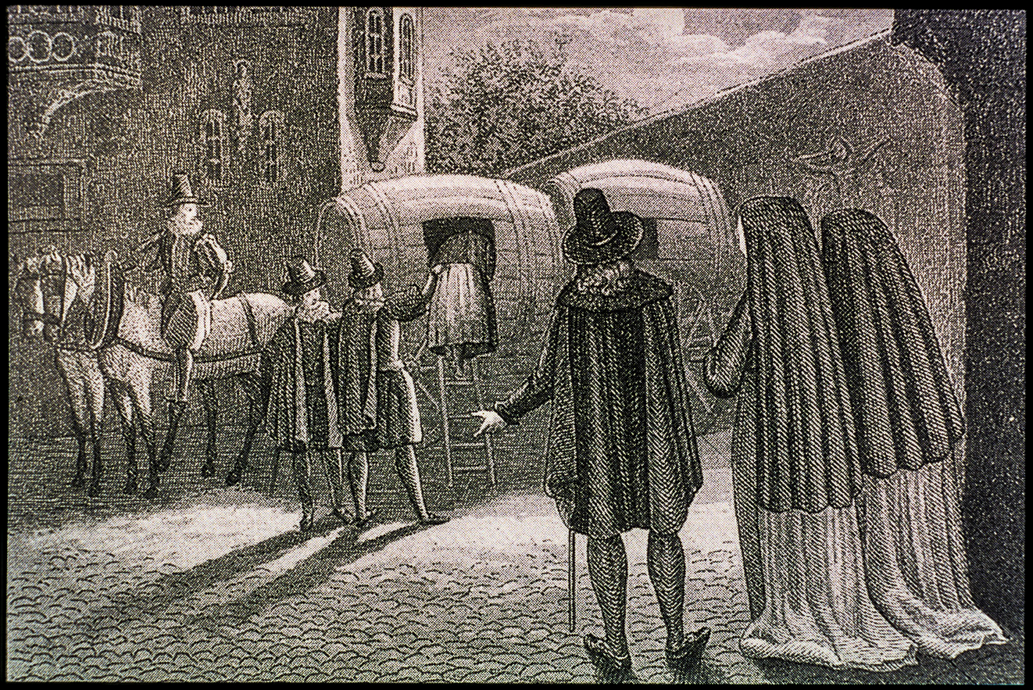 